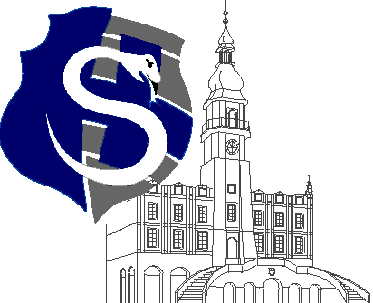 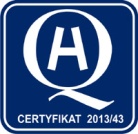 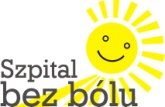 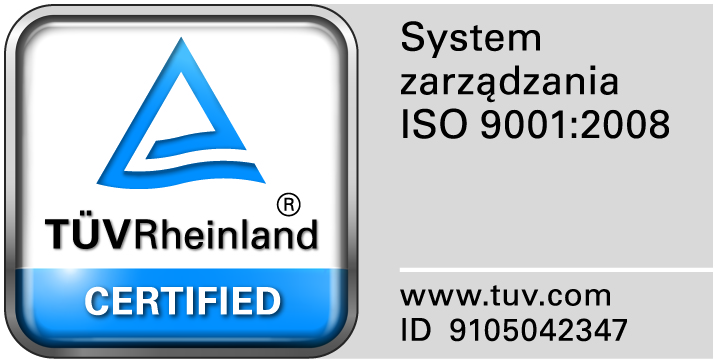 					                                                                                                                  									Zamość 2016-03-04					Wszyscy Zainteresowani WykonawcyDotyczy: Zapytanie ofertowe na  dostawę worków foliowych, ręczników papierowych i papieru toaletowegoPytania i odpowiedzi:Pytanie 1 ( ogólne )Jak często składane są zamówienia : raz na miesiąc , co 2-a tygodnie , co tydzień , bardzo często ?Odpowiedź: Raz na miesiąc, w zależności od potrzeb.Pytanie 2 ( ogólne )Jaki poziom % realizacji identycznych/zbliżonych pakietów zarejestrowaliście Państwo w poprzednim okresie kontraktowym ?Odpowiedź: 100%Pytanie 3 (pakiet 1 poz 1  i 2  )Dla zapewnienia równoważności składanych ofert oraz chcąc zapewnić wysoką jakość oferowanego produktu proszę o podanie następującego parametrów worków :Wagę (w kg) rolki worków wg podanego przez zamawiającego przykładowego nawojuTylko wiedza o w/w parametrze worków w powiązaniu z podanymi przez zamawiającego w zaproszeniu pozwala rzetelnie i  odpowiedzialnie przygotować ofertę.Odpowiedź: Zamawiający określił grubość worków.Pytanie 4 ( pakiet 1 poz 1 i 2 )Czy zamawiający może podać % szacunkowe udziały poszczególnych kolorów worków w prezentowanych w zaproszeniu ilościach ?Odpowiedź: W zależności od potrzeb.Pytanie 5 ( pakiet 2 poz4 )Czy zamawiający dopuści rolkę o średnicy 26 cm ?Oferent dokona przeliczenia umożliwiającego porównanie cen rolek o wymaganej przez zamawiającego długościOdpowiedź: Nie wyrażamy zgody.Pytanie 6 ( pakiet 2 poz1)Czy zamawiający dopuści ręcznik o szerokości 19 cm ?Oferent dokona stosowanego przeliczenia tak by zamawiający mógł dokonać porównania cenowego produktów o identycznych parametrachOdpowiedź: Nie wyrażamy zgody.Pytanie 7 (ogólne)Jaki był ( o ile był ) średni okres opóźnień w płatnościach faktur w poprzednim okresie kontraktowym ?Odpowiedź: Zamawiający płaci swoje należności w terminie.